На основу члана 63. став 1. и члана 54. Закона о јавним набавкама („Сл. Гласник РС“ број 124/12, 14/15 и 68/15) комисија за јавну набавку обавештава сва заинтересована лица у поступку да је извршена измена и допуна конкурсне документације за јавну набавку –  ЈН 32/2019, Услуге надзорног органа- Инжењер на пројекту Сектор 1 и Сектор 2.ИЗМЕНА И ДОПУНА КОНКУРСНЕ ДОКУМЕНТАЦИЈЕ БРОЈ 2Мења се конкурсна документација на страни 197 тако што се додаје текст:24. УПОТРЕБА ПЕЧАТАУ складу са Правилником о допуни Правилника о обавезним елементима конкурсне документације у поступцима јавних набавки и начину доказивања испуњености услова, који ступа на снагу осмог дана од дана објављивања („Службенои гласник РС“ број 41/2019 од 11.06.2019. године), понуђачи нису у обавези да приликом сачињавања понуда у поступцима јавних набавки употребљавају печат.Мења се конкурсна документација на страни 124 тако што се додаје текст тако да сада гласи:Мења се конкурсна документација на страни 130 тако што се додаје текст тако да сада гласи:Додатни услов из чл. 76. ст. 2. Закона – потребни кадровски капацитетиТим лидер (ФИДИК Инжењер) 315 или 312 или 310 или 415 или 412 или 410 или 413 ичи 414 или  491 или 368 или 370 или 391 или 451 или 453, за тим лидера економске или правне струке не доставља се фотокопија лиценцеМења се конкурсна документација на страни 227 тако што се додаје текст тако да сада гласи:ИЗЈАВАКојом ја _______________________ ( име кључног стручњака) под пуном материјалном и кривичном одговорношћу изјављујем да ми је енглески и/или руски језик матерњи језик.                                                                                                        Потпис кључног стручњакаМења се конкурсна документација на страни 132 тако што се додаје текст тако да сада гласи:Мења се конкурсна документација на страни 137 тако што се додаје текст тако да сада гласи:Додатни услов из чл. 76. ст. 2. Закона – потребни кадровски капацитетиТим лидер (ФИДИК Инжењер) 315 или 312 или 310 или 415 или 412 или 410 или 413 ичи 414 или  491 или 368 или 370 или 391 или 451 или 453, за тим лидера економске или правне струке не доставља се фотокопија лиценце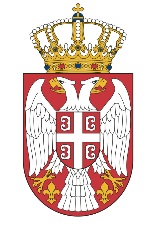 Република СрбијаМИНИСТАРСТВО ГРАЂЕВИНАРСТВА,САОБРАЋАЈА И ИНФРАСТРУКТУРЕБрој: 404-02-132/8/2019-02Датум: 26.08.2019. годинеНемањина 22-26, БеоградР. бр.НазивБрој извршилацаОпис позиције и квалификацијеДокази1Тим лидер (Фидик Инжењер) односно Руководилац стручног надзора 1Дипломирани инжењер  одговарајуће струке /правник/економиста• уговор о радном ангажовању са понуђачем за наведено лице са пуним радним временом; • лиценца бр. 315 или 312 или 310 или 415 или 412 или 410 или 413 ичи 414 или 491 или  368 или 370 или 391 или 451 или 453• потврда о радном искуству у струци или уговор о радном ангажовању у струци;1Тим лидер (Фидик Инжењер) односно Руководилац стручног надзора 1Важећа лиценца• уговор о радном ангажовању са понуђачем за наведено лице са пуним радним временом; • лиценца бр. 315 или 312 или 310 или 415 или 412 или 410 или 413 ичи 414 или 491 или  368 или 370 или 391 или 451 или 453• потврда о радном искуству у струци или уговор о радном ангажовању у струци;1Тим лидер (Фидик Инжењер) односно Руководилац стручног надзора 1Радно искуство као Надзорни орган или вршилац стручног надзора на 4 пројекта модернизације, изградње / реконструкције железничке или путне инфраструктуре окончаних у последњих 10 година, а који су реализовани  према FIDIC моделу уговора у збирној вредности од минимално 200 милиона еураНапомена: за тим лидера економске или правне струке не доставља се фотокопија лиценце Потврде Наручилаца о извршеним пословима  као надзорни орган или вршилац стручног надзора, модернизације, изградње / реконструкције железничке или путне инфраструктуре и решења о именовању.Mодели образаца потврде дати су у конкурсној документацији.1Тим лидер (Фидик Инжењер) односно Руководилац стручног надзора 1Знање енглеског језика- сертификат о знању енглеског језика школе/института за стране језике или положен испит на факултету, најмање средњи ниво (Б 1 ниво)- уколико је енглески матерњи језик, потврда није потребна;Р. бр.НазивБрој извршилацаОпис позиције и квалификацијеДокази1Тим лидер односно Руководилац стручног надзора 1Дипломирани инжењер  одговарајуће струке /правник/економиста• уговор о радном ангажовању са понуђачем за наведено лице;• лиценца бр. 315 или 312 или 310 или 415 или 412 или 410 или 413 ичи 414 или 491  или  368 или 370 или 391 или 451 или 453• потврда о радном искуству у струци или уговор о радном ангажовању у струци;1Тим лидер односно Руководилац стручног надзора 1Важећа лиценца• уговор о радном ангажовању са понуђачем за наведено лице;• лиценца бр. 315 или 312 или 310 или 415 или 412 или 410 или 413 ичи 414 или 491  или  368 или 370 или 391 или 451 или 453• потврда о радном искуству у струци или уговор о радном ангажовању у струци;1Тим лидер односно Руководилац стручног надзора 1Радно искуство као Надзорни орган или вршилац стручног надзора на 4 пројекта модернизације, изградње / реконструкције железничке или путне инфраструктуре окончаних у последњих 10 година, у збирној вредности од вредности од минимално 200 милиона еураНапомена: за тим лидера економске или правне струке не доставља се фотокопија лиценце Потврде Наручилаца о извршеним пословима  као надзорни орган или вршилац стручног надзора, модернизације, изградње / реконструкције железничке или путне инфраструктуре и решења о именовању.Mодели образаца потврде дати су у конкурсној документацији.1Тим лидер односно Руководилац стручног надзора 1Знање енглеског језика- сертификат о знању енглеског и/или руског језика школе/института за стране језике или положен испит на факултету, најмање средњи ниво (Б 1 ниво)- уколико је енглески и/или руски матерњи језик, потврда није потребна;